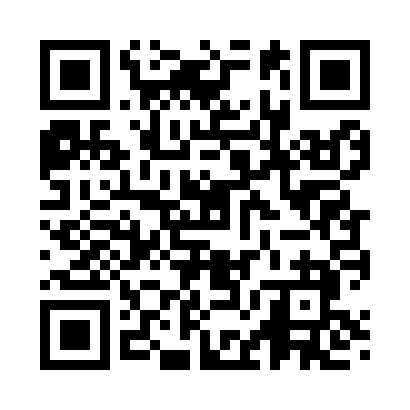 Prayer times for Achilles, Virginia, USAWed 1 May 2024 - Fri 31 May 2024High Latitude Method: Angle Based RulePrayer Calculation Method: Islamic Society of North AmericaAsar Calculation Method: ShafiPrayer times provided by https://www.salahtimes.comDateDayFajrSunriseDhuhrAsrMaghribIsha1Wed4:516:101:034:507:569:162Thu4:496:091:034:507:579:173Fri4:486:081:034:507:589:184Sat4:466:071:024:517:589:195Sun4:456:061:024:517:599:206Mon4:446:051:024:518:009:227Tue4:426:041:024:518:019:238Wed4:416:031:024:518:029:249Thu4:406:021:024:518:039:2510Fri4:396:011:024:528:049:2611Sat4:376:001:024:528:059:2812Sun4:365:591:024:528:069:2913Mon4:355:581:024:528:069:3014Tue4:345:571:024:528:079:3115Wed4:335:571:024:528:089:3216Thu4:325:561:024:538:099:3317Fri4:315:551:024:538:109:3418Sat4:305:541:024:538:119:3619Sun4:285:541:024:538:119:3720Mon4:285:531:024:538:129:3821Tue4:275:521:024:548:139:3922Wed4:265:521:034:548:149:4023Thu4:255:511:034:548:159:4124Fri4:245:501:034:548:159:4225Sat4:235:501:034:548:169:4326Sun4:225:491:034:558:179:4427Mon4:215:491:034:558:189:4528Tue4:215:481:034:558:189:4629Wed4:205:481:034:558:199:4730Thu4:195:471:034:558:209:4831Fri4:195:471:044:568:209:49